[Table of Contents]IntroductionWhat is the Dot Watch? Name and Part FunctionsHow to WearPower on/off and Battery Powering on/offHow to Charge Checking Battery and Low Battery WarningSleep Mode Dot Watch ApplicationHow to Download the AppParing the Dot WatchApp Menu BarMy WatchClockFunctionsSettingsUsing the Dot Watch in Braille Mode Checking Time and DateReceiving NotificationsStopwatchTimerMemoOthersReceiving CallsAlarmsFind my Dot Watch SettingsSwitching Watch ModesSwitching to Reverse ModeChanging Time and Date Display OrderSetting Time and DateBluetooth SignalResetUsing the Dot Watch in Tactile ModeChecking TimeReceiving NotificationsStopwatchTimerMemoOthersReceiving CallsAlarmsFind my Dot WatchSettingsSwitching Watch ModesSwitching to Reverse ModeSetting Time Bluetooth SignalResetSafety and Handling PrecautionsThis manual is based on the Dot Watch default settings. Depending on the software version on your mobile device, model specification, or your mobile device settings, there may be slight differences. In addition, this product is not supported on tablet PC.Components and SpecificationsComponentsSpecificationsIntroductionWhat is Dot Watch? The Dot Watch is a smartwatch that connects to the user's smartphone via the Dot Watch App and outputs all information in braille. The Dot Watch can be used in Braille mode which information is displayed in Braille and tactile mode which information is delivered with the number of pins. More functions are available when the Dot Watch is paired with the Dot Watch application via Bluetooth. Name and Part FunctionsDot Watch display: This is the main body of the Dot Watch that includes the Dot watch dial. The Dot Watch display is composed of four cells: two on the right and two and the left. The protection skin is attached to the display to protect the cells.Touch Sensors: Located below the second and third cells, the touch sensors can be used to scroll back and forth (left and right).Dot Crown: Located on the right side of the Dot Watch body, the crown is the centre button that can be scrolled clockwise and counterclockwise. Select Button: On the right side of the Dot Watch body, the select button is located on top of the crown. Press once to select or operate different functions in the Dot Watch. Home Button: On the right side of the Dot Watch body, the home button is located below the crown. Press once to go to standby status. All the cells are down but all buttons function in standby status. Similarly, in sleep mode, all the cells are down. However, the crown does not function and users must press any button to exit sleep mode. How to WearPut the band around your wrist, and adjust it by pulling the band to a comfortable level. If the band slips out from the metal loop, put the magnetic end of the band through the loop and adjust to fit. Be aware that pulling the band excessively may separate the band from the watch and/or cause damage to the band itself. 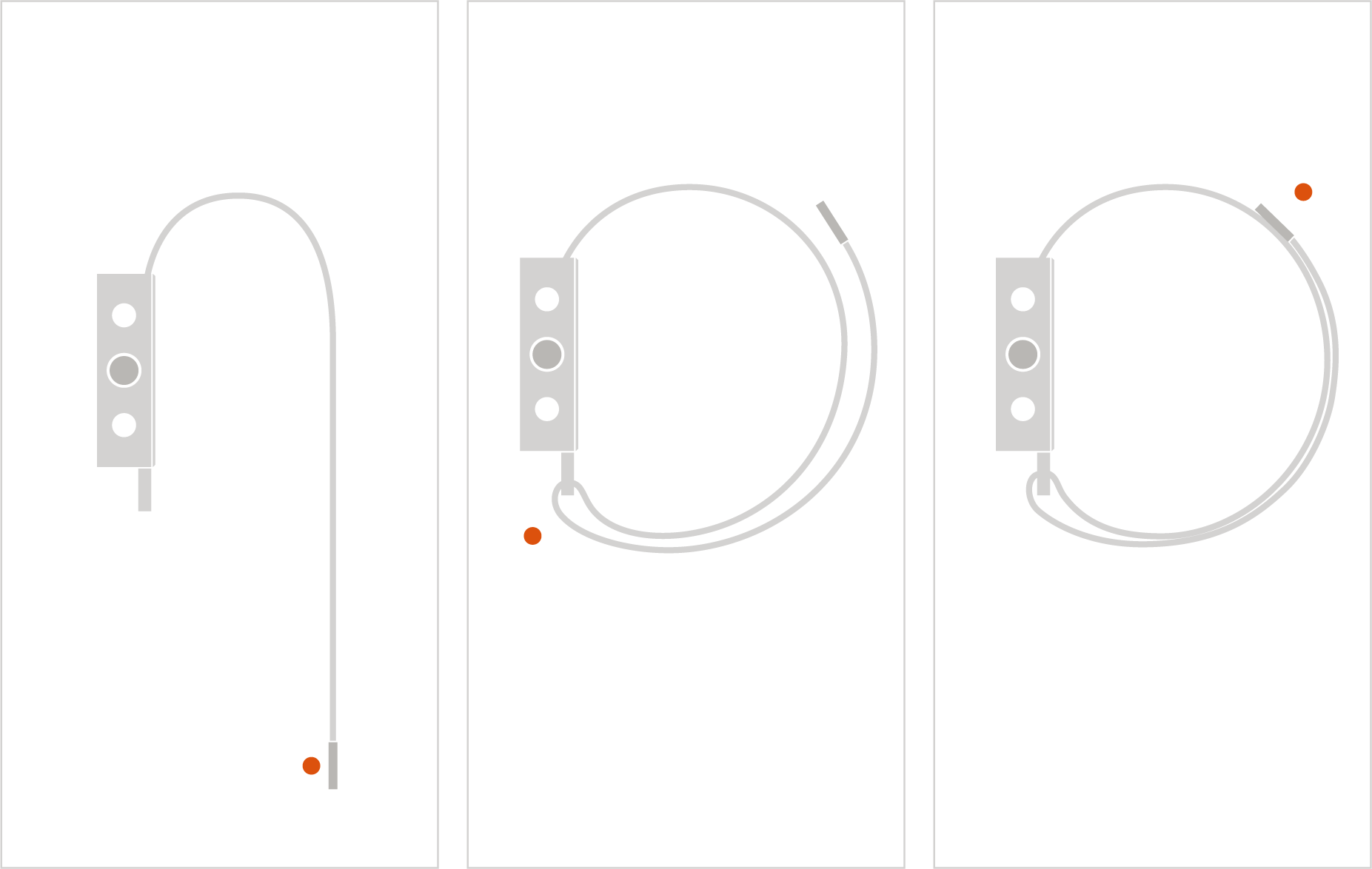 The figure above illustrates how to wear the Dot Watch.Power on/off and BatteryPowering on/offPower OnPress and hold the “Home Button" for about 3 seconds to turn on the device. The device will vibrate, and all the braille cells will come up, and then go down.Power OffPress and hold the “Home Button” for 3 seconds when the watch is on. All cells will go down with a short vibration and the device will be turned off. How to ChargeCharge the battery using the magnetic charging cradle (charger) supplied with the device for optimal charging. Be sure to fit the socket on the right side of Dot Watch with the socket on the Charging edge correctly. Connect the charger with an adapter or USB. Charging will be started, indicating the remaining battery. When charging the Watch that is powered off, the device will be turned on. If the battery is empty, vibration may not be immediate, so charging for more than 30 minutes is recommended.When charging, the Dot Watch will not enter sleep mode. The device will display the remaining battery. Once the battery is fully charged, all pins go down and the device will vibrate and return to sleep mode. Checking Battery and Low Battery WarningChecking Battery Turn the crown once clockwise to check the remaining battery. In braille mode, the number will appear in tens without the percentage sign. E.g. 10%: [dots 3-4-5-6/ dots 1/ dots 2-4-5]In tactile mode, the remaining battery is indicated by the number of dots, increasing by each line from the left. E.g. 50%: [dots 1-2-3-4-5-6/ dots 1-2-3-4-5-6/ dots 3-6/ dots 3-6]Low Battery Warning When the Dot Watch battery is 20% and 10%, there will be an alert message with three vibrations respectively. It is recommended to charge your Dot Watch before it is fully discharged when the battery is around 20~30%. Sleep ModeIf there is no operation for 60 seconds, all cells are automatically kept inside the display as the device enters sleep mode, which optimizes battery life.While in sleep mode, the crown operation is deactivated. To re-activate, press the home button. Dot Watch ApplicationHow to Download the AppYou can install the Dot Watch App on your smartphone by searching “Dot Watch” on iOS App Store or Google Play Store. The Dot Watch application is provided by Dot Incorporation. -iOS: supported for version 9.0.0 and above up in Apple App Store-Android: supported for version 4.4.4 and above up in Google Play StorePairing the Dot Watch Please follow the steps below to pair the Dot Watch with your Smartphone:1) Turn on the Bluetooth in your smartphone settings and your Dot Watch.2) Run the Dot Watch App, and choose “Start Pairing”. 3) From the list of Bluetooth devices, search your device, with serial number “Dot Watch XXXX”. XXXX means the last 4 digits of the product serial number. 4) When it comes to Android,- Select “Dot Watch XXXX” to complete pairing.- Then with “Dot Watch is connected”, the tutorial will appear.5) When it comes to iOS,- Select “pair” on the Bluetooth Pairing Request.- On the next step, select “allow” to display your iPhone notifications.- Tutorial will appear6) Select “English” on the Primary Language pop-up page.7) Now you can see “Welcome to Dot” message. Discover the Dot Watch from now on.If you have any trouble connecting your device, please email us or contact our customer service Facebook page. E-mail: support@dotincorp.com Facebook: https://www.facebook.com/dotsmartbraillewatchApp Menu BarMy WatchBefore ParingYou can start pairing with the Dot Watch by selecting “pair” button.After PairingWhen the Dot Watch is paired with the Application, you can see the remaining battery.ClockAlarmYou can set up to 10 alarms and the device will vibrate at the desired set time. Hourly AlertDefault settings are not enabled. If you would like to receive hourly alerts on your Dot Watch, please enable this feature. FunctionsSaved MessagesYou can check messages that you have saved from the Dot Watch. The Saved message still remains on the Menu although it is removed on the Watch Study BrailleLetters are translated in Braille and displayed on the Watch. You can move to previous and the next content by pressing touch sensors.NumbersYou can check the numbers on your Dot Watch in braille. The selected number will appear on the Dot Watch. E.g. If the user selects 7, the device will display the number sign and seven in braille. ※ Number Indicator: [dots 3-4-5-6]※ Number 7: [dots 1-2-4-5] If 0-9 is selected, the numbers from 0 to 9 will be displayed. You can read the numbers with the touch sensors. The number Indicator only appears in front of 1.AlphabetIn the Alphabet Menu, Capital letters are not displayed.From A to ZAlphabets from A to Z will be displayed on the Dot Watch. Try to read the alphabets by pressing the touch sensors.- You can write down a specific alphabet and send it to your Watch. Send the letter you want and read it on the Dot Watch.PlaygroundWrite down any desired content. It will be translated in Braille and displayed on the Dot Watch. You can read long texts by scrolling with the touch sensors. Please note that it can be displayed differently depending on the grade setting. The default setting is grade 2.MemoIf you write down anything you want to do and save, you can read the memos on the application and on the watch.Read memos by scrolling with the touch sensors. You can save up to ten memos. Each memo is limited to 240 characters.Find my Dot WatchThrough the app, locate your Dot Watch. Press the Find my Dot Watch and then your device will be vibrating for five minutes, showing “find” on the display. If no action is taken during the five minutes, the device will stop its vibration. Press the Select button to go back to the Home menu.※ Find: [dots 1-2-4/ dots 2-4/ dots 1-3-4-5/ dots 1-4-5] (In both Braille and Tactile mode) Find: [dots 1,2,4/ dots 2,4/ dots 1,3,4,5/ dots 1,4,5]SettingsMy Device Output Settings
- Auto-Scroll Speed: set the braille movement speed in auto-scroll mode. 
- Vibration Intensity: set the intensity of vibrations that occur when receiving notifications, incoming calls, etc. 
- Stand-By Time: set the time to make pins up when there is no action taken. 
- Number of Cell(s) Auto-Scrolled: customize the number of cells that are auto-scrolled to your preference. You can choose from 1 to 4 cells. Display Settings
- Watch Mode: in braille mode, all information is in displayed in braille; in tactile mode, users can count the number of pins and feel the shape of the pins for different features. 
- Date Display Order: switch the order of months and days. E.g. December 24th will become 24th December and vice versa. 
- Hour Mode: default is the 12-hour mode with AM and PM indication. You can also switch to 24-hour mode. 
- Reverse Mode: for users who would like to wear the Dot Watch on the right side of their hands, Reverse Mode switches the buttons (select and home) and the roles of the touch sensors. Notification SettingsNotifications: You can turn it on/off. If you turn it off, all notifications and calls are not sent to the Dot Watch.Calls: you can get or refuse a call on your Dot Watch when a call comes in.Others: You can select to accept applications’ notifications except calls. If you select “Off”, you cannot get notifications on your Watch.When it comes to Android, you can set up each application. This function can be limited to iOS.Language SettingsUsers can set the desired language (if supported) to receive information such as notifications, memo, etc. Users can select the language and braille grade.Firmware UpdateYou can check the current Firmware version and the new Firmware Version. You can also upgrade the Firmware.Watch InformationCheck information such as Device Type, Serial number, Firmware Version, Protocol Version, Application Version, and OS Version.UnpairIf you would like to use the Dot Watch standalone, unpair your Dot Watch. Please note that all data will be reset. For iOS users, complete unpairing by going to Setting-Bluetooth-and select ‘forget this device’ on your smartphone. SupportContact Dot Mate*only available in KoreaContact Us via EmailLet us know any question and inquiries via email. User GuideTutorialGet more information on how to use the Dot Watch from raise or drop the pins to auto-scroll mode.Policies You can check terms and conditions, privacy policy, diagnostics and usage data, open source licenses. * The application version and the smartphone version will be displayed. Using the Dot Watch in Braille ModeChecking Time and DateHow to Check TimePress the Select button on the home menu screen or in sleep mode. It displays the hour and minute without the number indicator. If pressing the select button once more, the left two cells indicate the second and the right two cells displays AM or PM. AM/PM is not displayed in the 24 hour mode.※ AM: [dots 1/1-3-4]※ PM: [dots 1-2-3-4/1-3-4]How to Check DatePress the home button 3 times on the home screen or press the select button once when checking seconds to check date. The left two cells display the month, and the right two cells display the day without the number indicator.Receiving NotificationsThe Dot Watch allows users to receive notifications from their applications such as text messages, SNS notifications (e.g. Facebook, WhatsApp, weather apps, emails, etc.). The watch will vibrate twice when it receives notifications. Notifications are displayed in braille with the application name, sender information, content, and timestamp in that order, respectively, and users can read them by moving in the content with the touch sensor. The latest notification will always be notification number one. Reading NotificationsUpon receiving a notification, the device briefly vibrates twice. Turn the crown downwards(counterclockwise) once to the notifications menu. On noti screen, press the select button, then the number of notifications will be displayed. You can move to each message by turning the crown or move 10 messages at a time by pressing the touch sensor. Press the select button on the number of the notification to read the message. There are two ways to read a message: using the touch sensor or using auto-scroll mode by pressing the select button. The watch will vibrate when there is no more messages to read. Turning the crown while reading the message will allow users to go back to the number of noti screen.※Noti: [dots 1-3-4-5/1-3-5/2-3-4-5/2-4]Saving Notifications on the ApplicationWhile reading the notification, if you feel the need to save the message on the app, press and hold the select button to save. The message will be saved on the Dot Watch App with short vibration. Deleting NotificationsDelete AllIf you would like to delete all notifications, press the home button for 3 seconds from the number of noti screen. With vibration, all message will be removed and “none” will be displayed※ None: [dots 1-3-4-5/1-3-5/1-3-4-5/1-5]Delete each Selected NotificationsWhen reading a particular message, press the home button until you feel a vibration. That particular message will be deleted and users will go back to the noti screen.StopwatchTo use the stopwatch function, turn the crown twice counterclockwise. Press the select button to display stopwatch screen with the letters “stop”. You can start the stopwatch by pressing the select button once here, and stop the function by pressing the button once more. The stopwatch can be used for up to 24 hours. Hours and minutes will be displayed up to 50 minutes and 59 seconds and after 60 minutes, the watch displays hours and minutes. If pressing the select button, users will go back to the stopwatch screen and after the maximum time, it will be reset. The stopwatch will be reset if using other functions after pausing it, and if using other functions without pausing, it will keep counting. ※ Stop: [dots 2-3-4/2-3-4-5/1-3-5/1-2-3-4]TimerTurn the crown three times counterclockwise, and press the select button on the timr screen. The screen to set the timer will be displayed. If pressing the select button, the timer function will be paused, and if pressing the button once more, the function will restart. The function can count up to 59 minutes and 59 seconds and users can move one by turning the crown or move 10 at a time by using the touch sensor to set. Set the minutes with the left two cells and the hours with the right two cells, and then press the select button to start counting.When the countdown is completed, timeout “tout will appear with vibrations to notify. Press the home button to dismiss the timer notification, or it will be dismissed automatically after 5 minutes.※ Timr: [dots 2-3-4-5/ dots 2-4/ dots 1-3-4/ dots 1-2-3-5]※ Tout: [dots 2-3-4-5/ dots 1-3-5/ dots 1-3-6/ dots 2-3-4-5]MemoCreate a memo on the Dot app and check your memo on the Dot Watch. To check memo, turn the crown four times counterclockwise, “memo” will appear on the display. If pressing the select button here, the number of memos will be displayed with the number indicator. If there is no memo, “none” will be shown on the braille display. ※ Memo: [dots 1-3-4/1-5/1-3-4/1-3-5]※ None: [dots 1-3-4-5/1-3-5/1-3-4-5/1-5]OthersReceiving CallsWhen you have an incoming call, the Dot Watch will vibrate and “call” will appear on the display. The incoming call will be rejected if pressing the home button, or the caller information will be displayed if pressing the select button. The caller information is displayed as the name saved on the device or contact numbers when it is not saved. After receiving or rejecting the call, the display will go back to the home screen.* When it comes to Android, this function can be limited depending on the device model and OS version. ※ Call: [dots 1-4/ 1/ 1-2-3/ 1-2-3]AlarmsIf setting alarms on the application, the Dot Watch will vibrate at the time. “AI” which means alarms will be displayed on the left cells and on the right two cells, the number of the alarm will be displayed with the number indicator. Alarm no.10 will be displayed as no.0.If pressing the select button or if no action is taken, the alarm will be paused, and the paused alarm will make vibration again 5minutes later. Press the home button to turn off the alarm and go back to the home screen.※ Alarm no.10: [dots 1/1-2-3/3-4-5-6/2-4-5]Find my SmartphoneWhen your Smartphone is connected to the Dot Watch, press both the home button and the select button simultaneously twice and the smartphone will vibrate with alarming sound. Use this function to easily locate your smartphone.Settings Switching Watch ModesPress the home button – select button – home button and then press and hold the select button to switch to tactile mode/braille mode. The device will vibrate and notify that the mode is changed. You can switch back to braille mode/tactile mode by repeating the above command. Switching to Reverse ModePress the buttons in the following order to switch between the standard mode and the reverse mode: press the home button twice – select button twice – home button twice – select button twice – then press and hold the select button. The mode will be switched with vibration.Note that the select button and home button input is switched and touch sensors, crown, and the cell display are all reversed. Changing Time and Date Display OrderChanging Hour Mode To switch the time displaying in 12 hours mode to 24 hour mode, press and hold the select button. Changing Date Display OrderPress and hold the select button while viewing the date to switch the order of the months and date – from MMDD to DDMM and vice versa.Setting Time and DateWhen the Dot Watch is connected to your Smartphone, you cannot manually set the time and date. Two quick vibrations will indicate that you cannot access manual settings.Setting TimeFrom standby status, press and hold both the select button and home button at the same time to set the time manually – when “set” is displayed on the watch, press the select button. Set the time by turning the crown to change the unit’s digit, and using the touch sensor to change the ten’s place. Set the hour on the left two cells and the minute on the right two cells. If pressing the select button here, users can set second on the left two cells and am/pm on the right two cells. If pressing the select button, the setting will be completed with vibration. In 24hour mode, please select button after setting minute to complete.※ Set: [dots 2-3-4/1-5/ 2-3-4-5]※ AM: [dots 1/1-3-4]※ PM: [dots 1-2-3-4/1-3-4]Setting DateWhen the Watch is connected to smartphone and Bluetooth, this setting is not available and it is indicated with two short vibrations. From the home screen, press and hold both the select button and the home button at the same time. When “set” is displayed on the Watch, press and hold the select button to set the date. Then the year will be shown on the braille display.To set the date, turn the Crown up (+1 year) or down (-1 year) to set the year or use the touch sensor to change ten’s place. After setting the year, press the select button to move on to set the month and date. Set the month on the left two cells and the day on the right two cells. If pressing the select button, the setting will be completed with vibration.* The year cannot be checked on the Watch. The year need to be set since a date will be added every 4 year depending on the revolution of the earth.Bluetooth signalIf you would like to use the Dot Watch without connecting to a smartphone, you can turn on or off the Bluetooth signal. Note that it can cause malfunction to turn off the Bluetooth signal when the device is connected to a smartphone. On the Bluetooth connection status screen, press and hold the select button. ※ Off: [dots 1-3-5/ 1-2-4/ 1-2-4]ResetResetting BluetoothTo connect the Dot Watch to another smartphone, you need to reset the Bluetooth memory stored in the device. From the home screen, turn the crown twice clockwise to get to the Bluetooth connection status screen. Press and hold both the select button and the home button simultaneously, then all the pins will be risen and dropped with vibration and the reset will start. Resetting the settings It can reset all settings such as time, watch mode (Braille, Tactile, reversed), time and date, display setting, and so on. Make sure the Dot Watch is turned off. Press and hold both the home button and the select button. The reset will be completed, turning on the Dot Watch.Using the Dot Watch in Tactile ModeChecking TimeUsers can check the time with the number of pins by pressing the Select button on the home menu screen or in sleep mode. The hour is displayed on the left two cells and the minutes on the right two cells. Each pin of the two left cells indicates an hour, and 5 minutes when it comes to the two right cells. For example, if there are 3 pins risen on the left two cells, it means 3’o clock and 1-2-4 pins of the 1st cell will be displayed. If 8 pins rise on the right two cells, it indicates that the minute is between 40~44, and 1-2-3-4-5-6 pins of the 3rd cell and 1-4 pins of the 4th cell will be shown. Press the select button one more time to check the exact minutes. The left two cells here display the tens place of the minute and the right two cells display the unit’s digit of the minute. For example, when it comes to 44 minutes, 1-2-4-5 pins Receiving NotificationsThe Dot Watch allows users to receive notifications from their applications such as text messages, SNS notifications (e.g. Facebook, WhatsApp, weather apps, emails, etc.). The watch will vibrate twice when it receives notifications. Notifications are displayed in braille with the application name, sender information, content, and timestamp in that order, respectively, and users can read them by moving in the content with the touch sensor. The latest notification will always be notification number one. Reading NotificationsTurn the crown downwards(counterclockwise) once to the notifications menu. On noti screen, press the select button, then the number of notifications will be displayed. You can move to each message by turning the crown or move 10 messages at a time by pressing the touch sensor.Users can check the notification number with the number of pins and 2nd cell will display the ten’s place and 3rd and 4th cell will display the unit’s digit. For example, when it comes to the message no.27, 1-4 pins of the 2nd cell, 1-2-3-4-5-6 pins of the 3rd cell and 1 pin of the 4th cell will rise.Press the select button on the number of the notification to read the message. There are two ways to read a message: using the touch sensor or using auto-scroll mode by pressing the select button. The watch will vibrate when there are no more messages to read. Turning the crown while reading the message will allow users to go back to the number of noti screen.※ Noti Screen: [dots 4-5-6/2-6/3-5/1-2-3]※ If there is no new message: [dots 1-2-4-5/1-3-5/1-3-4-5/1-5]Saving Notifications on the ApplicationWhile reading the notification, if you feel the need to save the message on the app, press and hold the select button to save. The message will be saved on the Dot Watch App with vibration.
Deleting NotificationsDelete AllIf you would like to delete all notifications, press the home button for 3 seconds from the number of noti screen. With vibration, all messages will be removed and “none”, which means there is no message, will be displayed. ※ None: [dots 1-3-4-5/1-3-5/1-3-4-5/1-5]Delete each Selected NotificationsWhen reading a message, press the home button until you feel a vibration. The particular message will be deleted and users will go back to the noti screen.StopwatchTo use the stopwatch function, turn the crown twice counterclockwise. Press the select button to display the stopwatch screen. You can start the stopwatch by pressing the select button once here, and stop the function by pressing the button once more.The stopwatch can be used up to 6minutes 59seconds. With the number of pins, the 1st cell and the 2nd cell indicate the ten’s place and the unit’s digit of the minute, and the 3rd cell and the 4th cell indicate the unit’s digits of the second. If pressing and holding the select button, users will go back to the stopwatch screen and it will be reset after the maximum time. The stopwatch will be reset if using other functions after pausing it, and if using other functions without pausing, it will keep counting.※ Stop: [2nd cell dots 4-5-6/3rd cell dots 1-2-3]TimerTurn the crown three times counterclockwise, and press the select button. Then the timer standby screen will be shown. If pressing the select button, the timer function will start, and if pressing the button once more, the function will be paused. The function can count up to 4 minutes. Each pin indicates 10 seconds and a vertical line means 30 seconds. Pin 1 of the 1st cell starts to blink and then when it comes to 30 seconds, pin 1-2-3 will rise. After that, pin 4 of the 1st cell blinks until 60 seconds, and then all pins of the 1st cell will rise. When the countdown is completed, the timeout screen will be displayed. Press the home button to finish the function. The timer will be reset by pressing and holding the select button or by moving to other menus after pausing. The function keeps counting down if you move to other menus without pausing. ※ Timer Screen: [1st cell dots 1-2-3-4-6/ 2nd cell dots 1-2-4-6]※ Time Out: [3rd cell dots 1-3-4-6/ 4th cell dots 1-3-4-5-6]MemoCreate a memo on the Dot app and check your memo on the Dot Watch. The application can save up to 10 memos. To check memo, turn the crown four times counterclockwise. If pressing the select button here, the number of memos will be displayed as the number of pins. The 2nd cell displays the ten’s place and the 3rd and 4th cells indicate the unit’s digit. For example, when it comes to memo no.8, 1-2-3-4-5-6 pins of 3rd cell, and 1-4 pins of the 4th cell will rise. Turn the crown until you get the specific memo you want to read and press the select button. Memos can be read with the touch sensor. Memos can be stored up to 10 memos and if there is no memo saved, “none” will be displayed. ※ Memo: [dots 1-2-3-4-6/1-3-4-6/1-3-4-6/1-3-4-5-6]※ None: [dots 1-3-4-5/1-3-5/1-3-4-5/1-5]OthersReceiving CallsWhen you have an incoming call, the Dot Watch will vibrate.By pressing the home button, you can reject the call and by pressing the select button, the caller ID information will be displayed. The information will be displayed as a saved name or saved contact number. After receiving or rejecting the call, the display will go back to the home screen.* When it comes to Android, this function can be limited depending on the device model and OS version. ※ Call Screen: [1st, 2nd, 3rd cells dots 2-5/4th cell dots 2-4 and 2-6 alternately]AlarmsIf setting alarms on the application, the Dot Watch will vibrate at the time. The letters which mean the alarm will be displayed on the left cells and on the right two cells, the number of alarm will be displayed with the number of pins. If pressing the select button or if no action is taken, the alarm will be paused, and the paused alarm will make vibration again 5minutes later. Press the home button to turn off the alarm and go back to the home screen. For example, the alarm no.4 will be displayed with alarm letters, and no.4※ Alarm Letters: [pins 1-2-3-4-6/1-3-5-6]※ No. 4: [pins 1-2-4-5]Find my SmartphoneWhen your smartphone is connected to the Dot Watch, press both the home button and the select button simultaneously twice and the smartphone will vibrate with alarming sound. Use this function to easily locate your smartphone.Settings Switching Watch ModesPress the home button – select button – home button and then press and hold the select button to switch to tactile mode/braille mode.The device will vibrate and notify that the mode is changed. You can switch back to braille mode/tactile mode by repeating the above command.Switching to Reverse ModePress the buttons in the following order to switch between the standard mode and the reverse mode: press the home button twice – select button twice – home button twice – select button twice – then press and hold the select button.Note that the select button and home button input is switched and touch sensors, crown, and the cell display are all reversed.Setting TimeWhen the Dot Watch is connected to your Smartphone, you cannot manually set the time and date. Two quick vibrations will indicate that you cannot access manual settings. If pressing and holding the select button and the home button together, setting screen will be displayed, and by pressing the select button, users can set the time. Change the time by turning the crown to change the unit’s digit, and using the touch sensor to change ten’s place. Use the left two cells for the hour, and change the minute on the right two cells by setting in the same way. Press the select button to complete the time setting. ※ Time Setting Screen: [2nd cell pins 1-2-3-4-6/3rd cell pins 1-3-4-5-6]Bluetooth SignalIf you would like to use the Dot Watch without connecting to a smartphone, you can turn on or off the Bluetooth signal by pressing the select button on the Bluetooth connection status screen. Note that it can cause malfunction to turn off the Bluetooth signal when the device is connected to a smartphone.※ Display when the Bluetooth signal is off: [pins 2-5/2-5/2-5/2-5]ResetResetting BluetoothTo connect the Dot Watch to another smartphone, you need to reset the Bluetooth memory stored in the device. From the home screen, turn the crown twice clockwise to get to the Bluetooth connection status screen. Press and hold both the select button and the home button simultaneously, then all the pins will raise and drop-down with vibration and the reset will start.Resetting the SettingsIt can reset all settings such as time, watch mode (Braille, Tactile, reversed), time and date, display setting, and so on. Make sure the Dot Watch is turned off. Press and hold both the home button and the select button. The reset will be completed, turning on the Dot Watch.Safety and Handling Precautions This manual can be different depending on the software version of the device, model, and user setting of the device. The device can be used for other purposes. The Dot Watch can be damaged when it gets shocked.- Keep the Dot Watch dry. Humidity and all types of liquids can cause a malfunction.- Do not use the device in dusty, dirty areas. It may interfere with the device’s operation.- The Dot Watch embeds magnets. Do not store the Dot Watch near magnetic fields.- Use manufacturer-approved accessories. It may cause the device to malfunction and Dot Incorporation cannot be responsible for the user’s safety when using accessories that are not proved by Dot Incorporation.- The Braille cells may not work well if they are pressed while their movements. This is not a breakdown so please put your hands away from the cell and try again.- The Dot Watch may not be able to display braille correctly when it is used the way overturning.- The specifications of the Dot Watch may change without notice to provide better performance improvements.- Please do not tamper with firmware or the application. It may cause the device to malfunction or to be damaged and the warranty will be void.- The Dot Watch cannot provide safety service due to radio wave interference in its use.- The temperature of the device can rise when it is being charged. It can cease for safety when it gets to a certain temperature.[Thunderstorm Hazards]When thunder or lightning is severe, it is advised not use the device. Disconnect the charger from its power source. It may cause injury or cause a fire.[Use in Restricted Areas]Do not use the device in restricted areas where the use of electronic device is prohibited, such as in the aircraft, hospitals, etc. It can interfere with radio frequency and the electronic navigation instruments of the aircraft.[Disassembly Precautions]Do not disassemble or shock the device. There may be risks of electric shock, short-circuit, or fire. Any changes or modifications to your device can void your manufacturer’s warranty. Never use a damaged device. It may cause a fire or short-circuit. For service, take your device to a service centre. [Power Precautions]Make sure that the USB cable is connected to charging equipment correctly.Do not bend or damage the charging cable. Doing so may damage the cable and cause fire or electric shock. Do not place any heavy materials on the charger.When cleaning, it is advised to disconnect the cable, as there may be risks of fire or electric shock.Avoid vibration or shock and disconnect the charger when not in use.Do not use the charger if the USB connector is loose or damaged. If the connection is unstable, it may cause damage and/or ignite.[High Temperature and Humidity Precautions]Do not use the device in hot or humid environments. When wet, turn off your device and dry the device. Do not expose your device to direct sunlight or extreme temperatures for extended periods of time (such as on the dashboard of a car), or environments with high-temperatures and high humidity. Your device can explode or malfunction. When the temperature gets too high, stop using the device and contact the service centre. It is recommended to use the Dot Watch around 0~40 oC.[Chemical Precautions]Do not use chemicals such as alcohol, benzene, acetone, etc. to clean the device. It may cause a fire. Clean the device and charger with a soft cloth. [Metal Precautions]Do not store charging terminals with such metal objects as coins, keys and necklaces. If the charging terminals are in contact with metal objects, the device can explode. [Children/Pets Precaution]Store the device, charger, and parts away from children and pets. The device may cause electric shock, or exposure to electromagnetic waves when damaged or in contact with saliva. Make sure that children and pets do not swallow the device. Swallowing or biting the device, charger, or parts may cause suffocation, explosion and fire. [Hazardous Area Precaution]Do not use the device in areas of explosion hazard. It may affect high-frequency equipment nearby. Do not store your device on slopes, or unstable places. If your device falls, it can be damaged or cause personal injury. [Fire Precaution]Do not cover the device with stuff such as blanket when in-use or when charging. Make sure to recycle it correctly. It may cause fire, explosion, and destruction of the environment.[Skin Damage Precaution]When using the device for a long time, the temperature of the surface of the device may rise. Keep using the device in this way may cause skin spots, pigmentation, or burn. If the device causes any allergic reaction, stop using the device immediately and consult a doctor.[Storage Precaution]When not in use, disconnect the charging cable from the outlet and store it in a safe place.[Battery Precaution]In hot or humid environments, the battery may not charge well or can be consumed faster than usual. - Do not expose it to direct sunlight or use it in a place with high humidity, such as a bathroom.- If you want to use the device again after ceasing for a prolonged period, use it after the device is fully charged.- Removing the battery by force may cause exclusion.- Do not disassemble, damage, and remodel the device or expose it to liquids. - Disconnect the charger when the recharging is completed to reduce power consumption.- Send both of the device and the charger when sending the Dot Watch to Service Centre to have it repaired due to a battery issue.- If the device becomes too hot during charging, please separate the charger and the Dot Watch using gloves or other equipment.- Extreme temperatures can cause damage to the device. In this situation, disconnect the USB cable and contact the service centre.Components and SpecificationsPackagesDevice: Dot WatchModel: DW-01Charger: Magnetic ChargerManufacturer: Dot IncorporationMade In: Korea, Republic ofBraille Manual: Quick GuideWarrantyProtection Skin* The protection Skin is attached on the surface of the Dot Watch, and the spare skins will be provided together. * If there is any inquiries about component missing, issue with components, or buying components, please contact the seller or the website: https://www.dotincorp.comSpecifications[PLATFORM] Platform: Wireless MCU Platform Bluetooth: Bluetooth LE (Low Energy) 4.2[DISPLAY] Output: 4 Braille Cells (24 Pins)[FEATURES] Buttons/Switch: 2 Buttons, 1 Encoder (Crown)  Motor: Shaft Horizontal Vibration Motor Sensors: Front Touch Sensors[Battery] Battery: DC3.7V 400mAh Li-Polymer battery[Charger] Charger: USB B Type DC5V Cradle Dock[DIMENSIONS] Body: 43.0 D x 12.5 T (mm) Band: 22 x 210(Small) / 250(Large) (mm) Charger: 45.0 D x 7.0 T (mm)[WEIGHT] Body: 27g Band: 8g Charger: 20g Full Package: Around 500g[MATERIAL] Body: 6000 series Aluminum Band: Magnetic Mesh  Charger: Plastic[COLOR] Front: Off-White Body: Silver Band: Silver Charger: Gray[CERTIFICATION] Korea, Republic of: KC (R-CRM-D0T-DW01) Europe: CE2200 ROHS, WEEE United Sates of America: FCC(ID: 2AKDG-DW01) China: SRRC (CMIT ID: 2017DJ2939) Japan: TELEC (208-170092) International Standards: SIG Bluetooth